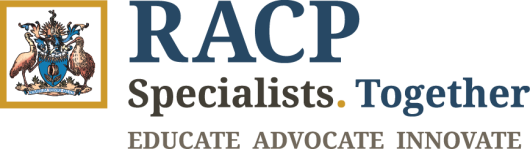 Trainee Trainee MINMINMINMINTraining programTraining programTraining programTerm start Term end Term end Term end Term end Term end Term end Site RotationPrimary supervisorPrimary supervisorPrimary supervisorCo-supervisor(s)Co-supervisor(s)Co-supervisor(s)Stage one   Stage one   Stage one   Stage one   Stage one   Stage one   Stage one   Stage one   Stage one   Stage one   Stage two   Stage two   Stage two   Stage two   Stage two   Stage two   Concerns about training progressConcerns about training progressConcerns about training progressConcerns about training progressConcerns about training progressConcerns about training progressConcerns about training progressConcerns about training progressConcerns about training progressConcerns about training progressConcerns about training progressConcerns about training progressConcerns about training progressConcerns about training progressConcerns about training progressConcerns about training progressLearning objectives (from RACP Curriculum)Learning objectives (from RACP Curriculum)Learning objectives (from RACP Curriculum)Learning objectives (from RACP Curriculum)Learning objectives (from RACP Curriculum)Learning objectives (from RACP Curriculum)Learning objectives (from RACP Curriculum)Learning objectives (from RACP Curriculum)Learning objectives (from RACP Curriculum)Learning objectives (from RACP Curriculum)Learning objectives (from RACP Curriculum)Learning objectives (from RACP Curriculum)Learning objectives (from RACP Curriculum)Learning objectives (from RACP Curriculum)Learning objectives (from RACP Curriculum)Learning objectives (from RACP Curriculum)Agreed actions/tasksAgreed actions/tasksAgreed actions/tasksAgreed actions/tasksAgreed actions/tasksAgreed actions/tasksAgreed actions/tasksAgreed actions/tasksDue dateDue dateSatisfactorySatisfactoryEvidence of satisfactory completionEvidence of satisfactory completionEvidence of satisfactory completionEvidence of satisfactory completion Yes    No Yes    No Yes    No Yes    No Yes    No Yes    No Yes    No Yes    No Yes    No Yes    No Yes    No Yes    NoCriteria for successful IPAP completionCriteria for successful IPAP completionCriteria for successful IPAP completionCriteria for successful IPAP completionCriteria for successful IPAP completionCriteria for successful IPAP completionCriteria for successful IPAP completionCriteria for successful IPAP completionSupervisor commentSupervisor commentSupervisor commentSupervisor commentSupervisor commentSupervisor commentSupervisor commentSupervisor commentSupervisor commentSupervisor commentSupervisor commentSupervisor commentSupervisor commentSupervisor commentSupervisor commentSupervisor commentTrainee commentTrainee commentTrainee commentTrainee commentTrainee commentTrainee commentTrainee commentTrainee commentTrainee commentTrainee commentTrainee commentTrainee commentTrainee commentTrainee commentTrainee commentTrainee commentAgreementAgreementAgreementAgreementAgreementAgreementAgreementAgreementAgreementAgreementAgreementAgreementAgreementAgreementAgreementAgreementWe have discussed the Improving Performance Action Plan (IPAP) detailed above and commit to undertake the actions allocated within. We understand that the IPAP does not guarantee the issues will be addressed to the satisfaction of the relevant supervising committees of the College, but that failure to make all reasonable attempts to satisfactorily complete the actions and tasks in the IPAP may result in further action by the College in accordance with relevant policies and procedures. We acknowledge that in line with the principles of adult education, this plan is to support the trainee in taking responsibility for their own learning and progression, and does not lessen in any way the trainee’s responsibilities in this regard. Trainees on the Training Support Pathway who are in dual specialities and/or transition to a new specialty during their training will continue to be supported on the Pathway in their additional / new speciality. Handover information will be provided to the new supervisors / training committee once the trainee/supervisor partnership is activated within the additional / new speciality. The aim is to ensure uninterrupted support during the transition contributing to ongoing training progression.We have discussed the Improving Performance Action Plan (IPAP) detailed above and commit to undertake the actions allocated within. We understand that the IPAP does not guarantee the issues will be addressed to the satisfaction of the relevant supervising committees of the College, but that failure to make all reasonable attempts to satisfactorily complete the actions and tasks in the IPAP may result in further action by the College in accordance with relevant policies and procedures. We acknowledge that in line with the principles of adult education, this plan is to support the trainee in taking responsibility for their own learning and progression, and does not lessen in any way the trainee’s responsibilities in this regard. Trainees on the Training Support Pathway who are in dual specialities and/or transition to a new specialty during their training will continue to be supported on the Pathway in their additional / new speciality. Handover information will be provided to the new supervisors / training committee once the trainee/supervisor partnership is activated within the additional / new speciality. The aim is to ensure uninterrupted support during the transition contributing to ongoing training progression.We have discussed the Improving Performance Action Plan (IPAP) detailed above and commit to undertake the actions allocated within. We understand that the IPAP does not guarantee the issues will be addressed to the satisfaction of the relevant supervising committees of the College, but that failure to make all reasonable attempts to satisfactorily complete the actions and tasks in the IPAP may result in further action by the College in accordance with relevant policies and procedures. We acknowledge that in line with the principles of adult education, this plan is to support the trainee in taking responsibility for their own learning and progression, and does not lessen in any way the trainee’s responsibilities in this regard. Trainees on the Training Support Pathway who are in dual specialities and/or transition to a new specialty during their training will continue to be supported on the Pathway in their additional / new speciality. Handover information will be provided to the new supervisors / training committee once the trainee/supervisor partnership is activated within the additional / new speciality. The aim is to ensure uninterrupted support during the transition contributing to ongoing training progression.We have discussed the Improving Performance Action Plan (IPAP) detailed above and commit to undertake the actions allocated within. We understand that the IPAP does not guarantee the issues will be addressed to the satisfaction of the relevant supervising committees of the College, but that failure to make all reasonable attempts to satisfactorily complete the actions and tasks in the IPAP may result in further action by the College in accordance with relevant policies and procedures. We acknowledge that in line with the principles of adult education, this plan is to support the trainee in taking responsibility for their own learning and progression, and does not lessen in any way the trainee’s responsibilities in this regard. Trainees on the Training Support Pathway who are in dual specialities and/or transition to a new specialty during their training will continue to be supported on the Pathway in their additional / new speciality. Handover information will be provided to the new supervisors / training committee once the trainee/supervisor partnership is activated within the additional / new speciality. The aim is to ensure uninterrupted support during the transition contributing to ongoing training progression.We have discussed the Improving Performance Action Plan (IPAP) detailed above and commit to undertake the actions allocated within. We understand that the IPAP does not guarantee the issues will be addressed to the satisfaction of the relevant supervising committees of the College, but that failure to make all reasonable attempts to satisfactorily complete the actions and tasks in the IPAP may result in further action by the College in accordance with relevant policies and procedures. We acknowledge that in line with the principles of adult education, this plan is to support the trainee in taking responsibility for their own learning and progression, and does not lessen in any way the trainee’s responsibilities in this regard. Trainees on the Training Support Pathway who are in dual specialities and/or transition to a new specialty during their training will continue to be supported on the Pathway in their additional / new speciality. Handover information will be provided to the new supervisors / training committee once the trainee/supervisor partnership is activated within the additional / new speciality. The aim is to ensure uninterrupted support during the transition contributing to ongoing training progression.We have discussed the Improving Performance Action Plan (IPAP) detailed above and commit to undertake the actions allocated within. We understand that the IPAP does not guarantee the issues will be addressed to the satisfaction of the relevant supervising committees of the College, but that failure to make all reasonable attempts to satisfactorily complete the actions and tasks in the IPAP may result in further action by the College in accordance with relevant policies and procedures. We acknowledge that in line with the principles of adult education, this plan is to support the trainee in taking responsibility for their own learning and progression, and does not lessen in any way the trainee’s responsibilities in this regard. Trainees on the Training Support Pathway who are in dual specialities and/or transition to a new specialty during their training will continue to be supported on the Pathway in their additional / new speciality. Handover information will be provided to the new supervisors / training committee once the trainee/supervisor partnership is activated within the additional / new speciality. The aim is to ensure uninterrupted support during the transition contributing to ongoing training progression.We have discussed the Improving Performance Action Plan (IPAP) detailed above and commit to undertake the actions allocated within. We understand that the IPAP does not guarantee the issues will be addressed to the satisfaction of the relevant supervising committees of the College, but that failure to make all reasonable attempts to satisfactorily complete the actions and tasks in the IPAP may result in further action by the College in accordance with relevant policies and procedures. We acknowledge that in line with the principles of adult education, this plan is to support the trainee in taking responsibility for their own learning and progression, and does not lessen in any way the trainee’s responsibilities in this regard. Trainees on the Training Support Pathway who are in dual specialities and/or transition to a new specialty during their training will continue to be supported on the Pathway in their additional / new speciality. Handover information will be provided to the new supervisors / training committee once the trainee/supervisor partnership is activated within the additional / new speciality. The aim is to ensure uninterrupted support during the transition contributing to ongoing training progression.We have discussed the Improving Performance Action Plan (IPAP) detailed above and commit to undertake the actions allocated within. We understand that the IPAP does not guarantee the issues will be addressed to the satisfaction of the relevant supervising committees of the College, but that failure to make all reasonable attempts to satisfactorily complete the actions and tasks in the IPAP may result in further action by the College in accordance with relevant policies and procedures. We acknowledge that in line with the principles of adult education, this plan is to support the trainee in taking responsibility for their own learning and progression, and does not lessen in any way the trainee’s responsibilities in this regard. Trainees on the Training Support Pathway who are in dual specialities and/or transition to a new specialty during their training will continue to be supported on the Pathway in their additional / new speciality. Handover information will be provided to the new supervisors / training committee once the trainee/supervisor partnership is activated within the additional / new speciality. The aim is to ensure uninterrupted support during the transition contributing to ongoing training progression.We have discussed the Improving Performance Action Plan (IPAP) detailed above and commit to undertake the actions allocated within. We understand that the IPAP does not guarantee the issues will be addressed to the satisfaction of the relevant supervising committees of the College, but that failure to make all reasonable attempts to satisfactorily complete the actions and tasks in the IPAP may result in further action by the College in accordance with relevant policies and procedures. We acknowledge that in line with the principles of adult education, this plan is to support the trainee in taking responsibility for their own learning and progression, and does not lessen in any way the trainee’s responsibilities in this regard. Trainees on the Training Support Pathway who are in dual specialities and/or transition to a new specialty during their training will continue to be supported on the Pathway in their additional / new speciality. Handover information will be provided to the new supervisors / training committee once the trainee/supervisor partnership is activated within the additional / new speciality. The aim is to ensure uninterrupted support during the transition contributing to ongoing training progression.We have discussed the Improving Performance Action Plan (IPAP) detailed above and commit to undertake the actions allocated within. We understand that the IPAP does not guarantee the issues will be addressed to the satisfaction of the relevant supervising committees of the College, but that failure to make all reasonable attempts to satisfactorily complete the actions and tasks in the IPAP may result in further action by the College in accordance with relevant policies and procedures. We acknowledge that in line with the principles of adult education, this plan is to support the trainee in taking responsibility for their own learning and progression, and does not lessen in any way the trainee’s responsibilities in this regard. Trainees on the Training Support Pathway who are in dual specialities and/or transition to a new specialty during their training will continue to be supported on the Pathway in their additional / new speciality. Handover information will be provided to the new supervisors / training committee once the trainee/supervisor partnership is activated within the additional / new speciality. The aim is to ensure uninterrupted support during the transition contributing to ongoing training progression.We have discussed the Improving Performance Action Plan (IPAP) detailed above and commit to undertake the actions allocated within. We understand that the IPAP does not guarantee the issues will be addressed to the satisfaction of the relevant supervising committees of the College, but that failure to make all reasonable attempts to satisfactorily complete the actions and tasks in the IPAP may result in further action by the College in accordance with relevant policies and procedures. We acknowledge that in line with the principles of adult education, this plan is to support the trainee in taking responsibility for their own learning and progression, and does not lessen in any way the trainee’s responsibilities in this regard. Trainees on the Training Support Pathway who are in dual specialities and/or transition to a new specialty during their training will continue to be supported on the Pathway in their additional / new speciality. Handover information will be provided to the new supervisors / training committee once the trainee/supervisor partnership is activated within the additional / new speciality. The aim is to ensure uninterrupted support during the transition contributing to ongoing training progression.We have discussed the Improving Performance Action Plan (IPAP) detailed above and commit to undertake the actions allocated within. We understand that the IPAP does not guarantee the issues will be addressed to the satisfaction of the relevant supervising committees of the College, but that failure to make all reasonable attempts to satisfactorily complete the actions and tasks in the IPAP may result in further action by the College in accordance with relevant policies and procedures. We acknowledge that in line with the principles of adult education, this plan is to support the trainee in taking responsibility for their own learning and progression, and does not lessen in any way the trainee’s responsibilities in this regard. Trainees on the Training Support Pathway who are in dual specialities and/or transition to a new specialty during their training will continue to be supported on the Pathway in their additional / new speciality. Handover information will be provided to the new supervisors / training committee once the trainee/supervisor partnership is activated within the additional / new speciality. The aim is to ensure uninterrupted support during the transition contributing to ongoing training progression.We have discussed the Improving Performance Action Plan (IPAP) detailed above and commit to undertake the actions allocated within. We understand that the IPAP does not guarantee the issues will be addressed to the satisfaction of the relevant supervising committees of the College, but that failure to make all reasonable attempts to satisfactorily complete the actions and tasks in the IPAP may result in further action by the College in accordance with relevant policies and procedures. We acknowledge that in line with the principles of adult education, this plan is to support the trainee in taking responsibility for their own learning and progression, and does not lessen in any way the trainee’s responsibilities in this regard. Trainees on the Training Support Pathway who are in dual specialities and/or transition to a new specialty during their training will continue to be supported on the Pathway in their additional / new speciality. Handover information will be provided to the new supervisors / training committee once the trainee/supervisor partnership is activated within the additional / new speciality. The aim is to ensure uninterrupted support during the transition contributing to ongoing training progression.We have discussed the Improving Performance Action Plan (IPAP) detailed above and commit to undertake the actions allocated within. We understand that the IPAP does not guarantee the issues will be addressed to the satisfaction of the relevant supervising committees of the College, but that failure to make all reasonable attempts to satisfactorily complete the actions and tasks in the IPAP may result in further action by the College in accordance with relevant policies and procedures. We acknowledge that in line with the principles of adult education, this plan is to support the trainee in taking responsibility for their own learning and progression, and does not lessen in any way the trainee’s responsibilities in this regard. Trainees on the Training Support Pathway who are in dual specialities and/or transition to a new specialty during their training will continue to be supported on the Pathway in their additional / new speciality. Handover information will be provided to the new supervisors / training committee once the trainee/supervisor partnership is activated within the additional / new speciality. The aim is to ensure uninterrupted support during the transition contributing to ongoing training progression.We have discussed the Improving Performance Action Plan (IPAP) detailed above and commit to undertake the actions allocated within. We understand that the IPAP does not guarantee the issues will be addressed to the satisfaction of the relevant supervising committees of the College, but that failure to make all reasonable attempts to satisfactorily complete the actions and tasks in the IPAP may result in further action by the College in accordance with relevant policies and procedures. We acknowledge that in line with the principles of adult education, this plan is to support the trainee in taking responsibility for their own learning and progression, and does not lessen in any way the trainee’s responsibilities in this regard. Trainees on the Training Support Pathway who are in dual specialities and/or transition to a new specialty during their training will continue to be supported on the Pathway in their additional / new speciality. Handover information will be provided to the new supervisors / training committee once the trainee/supervisor partnership is activated within the additional / new speciality. The aim is to ensure uninterrupted support during the transition contributing to ongoing training progression.We have discussed the Improving Performance Action Plan (IPAP) detailed above and commit to undertake the actions allocated within. We understand that the IPAP does not guarantee the issues will be addressed to the satisfaction of the relevant supervising committees of the College, but that failure to make all reasonable attempts to satisfactorily complete the actions and tasks in the IPAP may result in further action by the College in accordance with relevant policies and procedures. We acknowledge that in line with the principles of adult education, this plan is to support the trainee in taking responsibility for their own learning and progression, and does not lessen in any way the trainee’s responsibilities in this regard. Trainees on the Training Support Pathway who are in dual specialities and/or transition to a new specialty during their training will continue to be supported on the Pathway in their additional / new speciality. Handover information will be provided to the new supervisors / training committee once the trainee/supervisor partnership is activated within the additional / new speciality. The aim is to ensure uninterrupted support during the transition contributing to ongoing training progression.Trainee agreementTrainee agreementTrainee agreementTrainee agreementThis is an accurate record of what was discussed at this meeting.This is an accurate record of what was discussed at this meeting.This is an accurate record of what was discussed at this meeting.This is an accurate record of what was discussed at this meeting.This is an accurate record of what was discussed at this meeting.This is an accurate record of what was discussed at this meeting.This is an accurate record of what was discussed at this meeting.This is an accurate record of what was discussed at this meeting.This is an accurate record of what was discussed at this meeting.SignaturesSignaturesSignaturesSignaturesSignaturesSignaturesSignaturesSignaturesSignaturesSignaturesSignaturesSignaturesSignaturesSignaturesSignaturesSignaturesPrimary supervisorPrimary supervisorPrimary supervisorPrimary supervisorPrimary supervisorCo-supervisor(s)Co-supervisor(s)Co-supervisor(s)Co-supervisor(s)Co-supervisor(s)Co-supervisor(s)Co-supervisor(s)Co-supervisor(s)TraineeTraineeTraineeSignatureNameDateSignatureNameDateSignatureNameDateSignatureNameDateSignatureNameDateSignatureNameDateSignatureNameDateSignatureNameDateSignatureNameDateSignatureNameDateSignatureNameDateSignatureNameDateSignatureNameDateSignatureNameDateSignatureNameDateSignatureNameDatePlease keep a copy for your records. All stage two documents must be emailed to the training support unit.Australia: TrainingSupport@racp.edu.auNew Zealand: TrainingSupport@racp.org.nzPlease keep a copy for your records. All stage two documents must be emailed to the training support unit.Australia: TrainingSupport@racp.edu.auNew Zealand: TrainingSupport@racp.org.nzPlease keep a copy for your records. All stage two documents must be emailed to the training support unit.Australia: TrainingSupport@racp.edu.auNew Zealand: TrainingSupport@racp.org.nzPlease keep a copy for your records. All stage two documents must be emailed to the training support unit.Australia: TrainingSupport@racp.edu.auNew Zealand: TrainingSupport@racp.org.nzPlease keep a copy for your records. All stage two documents must be emailed to the training support unit.Australia: TrainingSupport@racp.edu.auNew Zealand: TrainingSupport@racp.org.nzPlease keep a copy for your records. All stage two documents must be emailed to the training support unit.Australia: TrainingSupport@racp.edu.auNew Zealand: TrainingSupport@racp.org.nzPlease keep a copy for your records. All stage two documents must be emailed to the training support unit.Australia: TrainingSupport@racp.edu.auNew Zealand: TrainingSupport@racp.org.nzPlease keep a copy for your records. All stage two documents must be emailed to the training support unit.Australia: TrainingSupport@racp.edu.auNew Zealand: TrainingSupport@racp.org.nzPlease keep a copy for your records. All stage two documents must be emailed to the training support unit.Australia: TrainingSupport@racp.edu.auNew Zealand: TrainingSupport@racp.org.nzPlease keep a copy for your records. All stage two documents must be emailed to the training support unit.Australia: TrainingSupport@racp.edu.auNew Zealand: TrainingSupport@racp.org.nzPlease keep a copy for your records. All stage two documents must be emailed to the training support unit.Australia: TrainingSupport@racp.edu.auNew Zealand: TrainingSupport@racp.org.nzPlease keep a copy for your records. All stage two documents must be emailed to the training support unit.Australia: TrainingSupport@racp.edu.auNew Zealand: TrainingSupport@racp.org.nzPlease keep a copy for your records. All stage two documents must be emailed to the training support unit.Australia: TrainingSupport@racp.edu.auNew Zealand: TrainingSupport@racp.org.nzPlease keep a copy for your records. All stage two documents must be emailed to the training support unit.Australia: TrainingSupport@racp.edu.auNew Zealand: TrainingSupport@racp.org.nzPlease keep a copy for your records. All stage two documents must be emailed to the training support unit.Australia: TrainingSupport@racp.edu.auNew Zealand: TrainingSupport@racp.org.nzPlease keep a copy for your records. All stage two documents must be emailed to the training support unit.Australia: TrainingSupport@racp.edu.auNew Zealand: TrainingSupport@racp.org.nzTrainee Trainee Trainee MINMINMINTraining programTraining programTraining programTraining programTerm start Term start Term end Term end Term end Site RotationRotationRotationPrimary supervisorPrimary supervisorPrimary supervisorPrimary supervisorPrimary supervisorPrimary supervisorCo-supervisor(s)Co-supervisor(s)Co-supervisor(s)Co-supervisor(s)Co-supervisor(s)Co-supervisor(s)Stage one   Stage one   Stage one   Stage one   Stage one   Stage one   Stage one   Stage one   Stage one   Stage one   Stage one   Stage two   Stage two   Stage two   Stage two   Stage two   Stage two   Stage two   Stage two   Stage two   Date of ReviewDate of ReviewDate of ReviewOverall progressOverall progressOverall progressSatisfactory   Satisfactory   Satisfactory   Satisfactory   Unsatisfactory   Unsatisfactory   Unsatisfactory   Summary of feedback provided to the trainee (including behavioural examples). Consider:Progress implementing the agreed actions/tasksPerformance against the expected standard (for concerns listed on this IPAP)Recommendations to improve performance if expected standard is not met.Summary of feedback provided to the trainee (including behavioural examples). Consider:Progress implementing the agreed actions/tasksPerformance against the expected standard (for concerns listed on this IPAP)Recommendations to improve performance if expected standard is not met.Summary of feedback provided to the trainee (including behavioural examples). Consider:Progress implementing the agreed actions/tasksPerformance against the expected standard (for concerns listed on this IPAP)Recommendations to improve performance if expected standard is not met.Summary of feedback provided to the trainee (including behavioural examples). Consider:Progress implementing the agreed actions/tasksPerformance against the expected standard (for concerns listed on this IPAP)Recommendations to improve performance if expected standard is not met.Supervisor/s commentSupervisor/s commentSupervisor/s commentSupervisor/s commentSupervisor/s commentSupervisor/s commentSupervisor/s commentSupervisor/s commentSupervisor/s commentSupervisor/s commentSupervisor/s commentSupervisor/s commentSupervisor/s commentSupervisor/s commentSupervisor/s commentSupervisor/s commentSupervisor/s commentSupervisor/s commentSupervisor/s commentSupervisor/s commentTrainee agreementTrainee agreementTrainee agreementTrainee agreementTrainee agreementTrainee agreementTrainee agreementTrainee agreementTrainee agreementTrainee agreementTrainee agreementTrainee agreementTrainee agreementTrainee agreementTrainee agreementTrainee agreementTrainee agreementTrainee agreementTrainee agreementTrainee agreementThis is an accurate record of what was discussed at this IPAP review meetingThis is an accurate record of what was discussed at this IPAP review meetingThis is an accurate record of what was discussed at this IPAP review meetingThis is an accurate record of what was discussed at this IPAP review meetingThis is an accurate record of what was discussed at this IPAP review meetingThis is an accurate record of what was discussed at this IPAP review meetingThis is an accurate record of what was discussed at this IPAP review meetingThis is an accurate record of what was discussed at this IPAP review meetingThis is an accurate record of what was discussed at this IPAP review meetingThis is an accurate record of what was discussed at this IPAP review meetingThis is an accurate record of what was discussed at this IPAP review meetingThis is an accurate record of what was discussed at this IPAP review meetingThis is an accurate record of what was discussed at this IPAP review meetingThis is an accurate record of what was discussed at this IPAP review meetingThis is an accurate record of what was discussed at this IPAP review meetingThis is an accurate record of what was discussed at this IPAP review meetingThis is an accurate record of what was discussed at this IPAP review meetingThis is an accurate record of what was discussed at this IPAP review meetingThis is an accurate record of what was discussed at this IPAP review meetingThis is not an accurate record of what was discussed at this IPAP review meetingThis is not an accurate record of what was discussed at this IPAP review meetingThis is not an accurate record of what was discussed at this IPAP review meetingThis is not an accurate record of what was discussed at this IPAP review meetingThis is not an accurate record of what was discussed at this IPAP review meetingThis is not an accurate record of what was discussed at this IPAP review meetingThis is not an accurate record of what was discussed at this IPAP review meetingThis is not an accurate record of what was discussed at this IPAP review meetingThis is not an accurate record of what was discussed at this IPAP review meetingThis is not an accurate record of what was discussed at this IPAP review meetingThis is not an accurate record of what was discussed at this IPAP review meetingThis is not an accurate record of what was discussed at this IPAP review meetingThis is not an accurate record of what was discussed at this IPAP review meetingThis is not an accurate record of what was discussed at this IPAP review meetingThis is not an accurate record of what was discussed at this IPAP review meetingThis is not an accurate record of what was discussed at this IPAP review meetingThis is not an accurate record of what was discussed at this IPAP review meetingThis is not an accurate record of what was discussed at this IPAP review meetingThis is not an accurate record of what was discussed at this IPAP review meetingTrainee commentTrainee commentTrainee commentTrainee commentTrainee commentTrainee commentTrainee commentTrainee commentTrainee commentTrainee commentTrainee commentTrainee commentTrainee commentTrainee commentTrainee commentTrainee commentTrainee commentTrainee commentTrainee commentTrainee commentSignaturesSignaturesSignaturesSignaturesSignaturesSignaturesSignaturesSignaturesSignaturesSignaturesSignaturesSignaturesSignaturesSignaturesSignaturesSignaturesSignaturesSignaturesSignaturesSignaturesPrimary supervisorPrimary supervisorPrimary supervisorPrimary supervisorPrimary supervisorPrimary supervisorPrimary supervisorCo- supervisor(s)Co- supervisor(s)Co- supervisor(s)Co- supervisor(s)Co- supervisor(s)Co- supervisor(s)Co- supervisor(s)Co- supervisor(s)TraineeTraineeTraineeTraineeTraineeSignatureNameDateSignatureNameDateSignatureNameDateSignatureNameDateSignatureNameDateSignatureNameDateSignatureNameDateSignatureNameDateSignatureNameDateSignatureNameDateSignatureNameDateSignatureNameDateSignatureNameDateSignatureNameDateSignatureNameDateSignatureNameDateSignatureNameDateSignatureNameDateSignatureNameDateSignatureNameDateNext stepsNext stepsNo further action required, exit Training Support PathwayNo further action required, exit Training Support PathwayNo further action required, exit Training Support PathwayNo further action required, exit Training Support PathwayNo further action required, exit Training Support PathwayNo further action required, exit Training Support PathwayNo further action required, exit Training Support PathwayNo further action required, exit Training Support PathwayNo further action required, exit Training Support PathwayNo further action required, exit Training Support PathwayNo further action required, exit Training Support PathwayNo further action required, exit Training Support PathwayNo further action required, exit Training Support PathwayNo further action required, exit Training Support PathwayNo further action required, exit Training Support PathwayNext stepsNext stepsFurther action required, continue stage one of Training Support Pathway (local remediation)Further action required, continue stage one of Training Support Pathway (local remediation)Further action required, continue stage one of Training Support Pathway (local remediation)Further action required, continue stage one of Training Support Pathway (local remediation)Further action required, continue stage one of Training Support Pathway (local remediation)Further action required, continue stage one of Training Support Pathway (local remediation)Further action required, continue stage one of Training Support Pathway (local remediation)Further action required, continue stage one of Training Support Pathway (local remediation)Further action required, continue stage one of Training Support Pathway (local remediation)Further action required, continue stage one of Training Support Pathway (local remediation)Further action required, continue stage one of Training Support Pathway (local remediation)Further action required, continue stage one of Training Support Pathway (local remediation)Further action required, continue stage one of Training Support Pathway (local remediation)Further action required, continue stage one of Training Support Pathway (local remediation)Further action required, continue stage one of Training Support Pathway (local remediation)Next stepsNext stepsFurther action required, refer to stage two of Training Support Pathway (College monitoring)Further action required, refer to stage two of Training Support Pathway (College monitoring)Further action required, refer to stage two of Training Support Pathway (College monitoring)Further action required, refer to stage two of Training Support Pathway (College monitoring)Further action required, refer to stage two of Training Support Pathway (College monitoring)Further action required, refer to stage two of Training Support Pathway (College monitoring)Further action required, refer to stage two of Training Support Pathway (College monitoring)Further action required, refer to stage two of Training Support Pathway (College monitoring)Further action required, refer to stage two of Training Support Pathway (College monitoring)Further action required, refer to stage two of Training Support Pathway (College monitoring)Further action required, refer to stage two of Training Support Pathway (College monitoring)Further action required, refer to stage two of Training Support Pathway (College monitoring)Further action required, refer to stage two of Training Support Pathway (College monitoring)Further action required, refer to stage two of Training Support Pathway (College monitoring)Further action required, refer to stage two of Training Support Pathway (College monitoring)Please keep a copy for your records. All stage two documents must be emailed to the training support unit.Australia: TrainingSupport@racp.edu.auNew Zealand: TrainingSupport@racp.org.nzPlease keep a copy for your records. All stage two documents must be emailed to the training support unit.Australia: TrainingSupport@racp.edu.auNew Zealand: TrainingSupport@racp.org.nzPlease keep a copy for your records. All stage two documents must be emailed to the training support unit.Australia: TrainingSupport@racp.edu.auNew Zealand: TrainingSupport@racp.org.nzPlease keep a copy for your records. All stage two documents must be emailed to the training support unit.Australia: TrainingSupport@racp.edu.auNew Zealand: TrainingSupport@racp.org.nzPlease keep a copy for your records. All stage two documents must be emailed to the training support unit.Australia: TrainingSupport@racp.edu.auNew Zealand: TrainingSupport@racp.org.nzPlease keep a copy for your records. All stage two documents must be emailed to the training support unit.Australia: TrainingSupport@racp.edu.auNew Zealand: TrainingSupport@racp.org.nzPlease keep a copy for your records. All stage two documents must be emailed to the training support unit.Australia: TrainingSupport@racp.edu.auNew Zealand: TrainingSupport@racp.org.nzPlease keep a copy for your records. All stage two documents must be emailed to the training support unit.Australia: TrainingSupport@racp.edu.auNew Zealand: TrainingSupport@racp.org.nzPlease keep a copy for your records. All stage two documents must be emailed to the training support unit.Australia: TrainingSupport@racp.edu.auNew Zealand: TrainingSupport@racp.org.nzPlease keep a copy for your records. All stage two documents must be emailed to the training support unit.Australia: TrainingSupport@racp.edu.auNew Zealand: TrainingSupport@racp.org.nzPlease keep a copy for your records. All stage two documents must be emailed to the training support unit.Australia: TrainingSupport@racp.edu.auNew Zealand: TrainingSupport@racp.org.nzPlease keep a copy for your records. All stage two documents must be emailed to the training support unit.Australia: TrainingSupport@racp.edu.auNew Zealand: TrainingSupport@racp.org.nzPlease keep a copy for your records. All stage two documents must be emailed to the training support unit.Australia: TrainingSupport@racp.edu.auNew Zealand: TrainingSupport@racp.org.nzPlease keep a copy for your records. All stage two documents must be emailed to the training support unit.Australia: TrainingSupport@racp.edu.auNew Zealand: TrainingSupport@racp.org.nzPlease keep a copy for your records. All stage two documents must be emailed to the training support unit.Australia: TrainingSupport@racp.edu.auNew Zealand: TrainingSupport@racp.org.nzPlease keep a copy for your records. All stage two documents must be emailed to the training support unit.Australia: TrainingSupport@racp.edu.auNew Zealand: TrainingSupport@racp.org.nzPlease keep a copy for your records. All stage two documents must be emailed to the training support unit.Australia: TrainingSupport@racp.edu.auNew Zealand: TrainingSupport@racp.org.nzPlease keep a copy for your records. All stage two documents must be emailed to the training support unit.Australia: TrainingSupport@racp.edu.auNew Zealand: TrainingSupport@racp.org.nzPlease keep a copy for your records. All stage two documents must be emailed to the training support unit.Australia: TrainingSupport@racp.edu.auNew Zealand: TrainingSupport@racp.org.nzPlease keep a copy for your records. All stage two documents must be emailed to the training support unit.Australia: TrainingSupport@racp.edu.auNew Zealand: TrainingSupport@racp.org.nz